Request to Administer Medication This information will be held securely and confidentially and will only be shared with those who have a role or responsibility in managing the administration of medication to your child.  This form must be completed by the parent before the request can be considered.STUDENT DETAILSName of Student……………………………………………………………………………………………………………………...Student Form…………………………………………      Student Date of Birth………………………………………………….DETAILS OF MEDICATIONMedical Condition/Illness…………………………………………………………………………………………………………….Medication Name……………………………………………………………………………………………………………………..NB Medications must be in original container as dispensed by the pharmacyDosage and frequency/time of administration……………………………………………………………………………………..How long should medication be taken for?.........................................................................................................................Details for storage…………………………………………………………………………………………………………………….Any known side effects………………………………………………………………………………………………………………Date of First Dose…………………………………………. Date of Last Dose…………………………………………………..PARENT STATEMENT OF CONSENTI (printed name of parent/carer)……………………………………………………………………………………………………..request and give my consent to school/setting administering this medication in accordance with the prescriber’s instructions  confirm that the information and instruction given is accurate and up- to- datewill inform school/setting in writing of any changes to this information and instructionsunderstand that the medication may be given by non-medically qualified staffagree to not hold staff responsible for loss, damage or injury when undertaking agreed administration of the medication unless resulting from their negligencewill abide by the school’s/setting’s policy and procedure for the delivery and return of medicationwill ensure adequate supply of the medication that is within its expiry dateSignature of parent/carer ……………………………………………………….. Date……………………………………………SHERBURN HIGH SCHOOL STATEMENT OF AGREEMENTSherburn High School agrees to administer this medicationin accordance with the prescriber’s instructions until the end of the course of medication or until instructed otherwise in writing by the parent/carerIF MORE THAN ONE MEDICATION TO BE GIVEN THEN A SEPARATE FORM MUST BE COMPLETED FOR EACH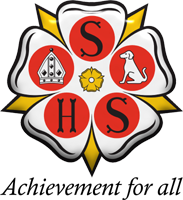 Sherburn  High  School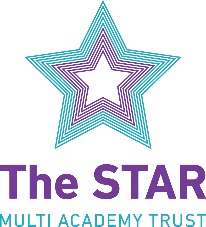 Headteacher:  Ms Miriam Oakley Garden Lane, Sherburn In Elmet, Leeds, LS25 6AS
Tel: 01977 682442Web: www.sherburnhigh.co.uk	      Email: admin@shs.starmat.uk